Western Association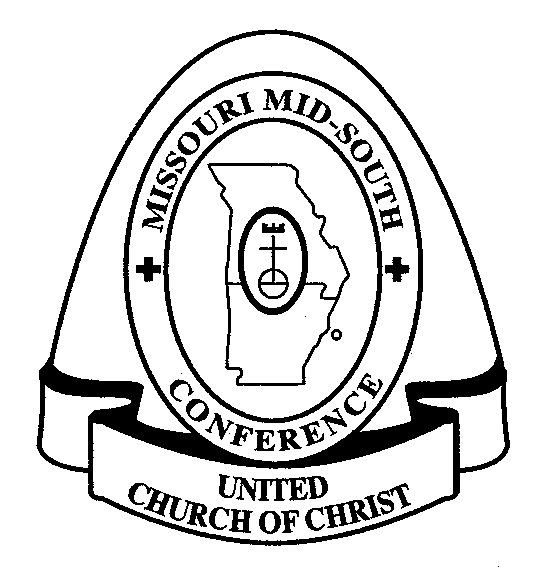 Missouri Mid-South Conference      United Church of Christ                            Western Association Annual Meeting                          via Zoom                                  “The Church in These New Times”                              October 23, 2021Dear Members of the Western Association,Our Annual Meeting will be held via Zoom on Saturday, October 23, 2021.  The agenda for this meeting is included in this email.  Please register for this meeting using this link:https://zoom.us/meeting/register/tJwrfuyhqD8vEtY-5NTsqL78H1Vi_jnoYBKnAll reports are available on the Western Association page of the Missouri Mid-South website.https://www.missourimidsouth.org/western-associationYou’ll notice that we are looking for one more nominee to serve on the Committee on Ministry.  This should be a layperson.  COM members are elected for a 3-year term.  Meetings are conducted on Zoom and are held during the day.  If you or anyone you know might be interested in serving, please contact Moderator Ron Wendle (rwendle@sbcglobal.net).														Grace and peace,														Rev. Jeanne Lischer, Vice ModeratorWestern AssociationMissouri Mid-South Conference      United Church of Christ                            Western Association Annual Meeting                          via Zoom                                  “The Church in These New Times”                              October 23, 2021AGENDA   9:30 am	Roll Call of Churches								Juanita Wright, Secretary   9:45 am	Call to Order, Welcome, & Introductions  			Ron Wendle, Moderator			Devotion											Rev. Karen Aitkens 10:00 am	Business Meeting 			Approval of Agenda and the Moderator’s Report  	Ron Wendle, Moderator             			Minutes of 2020 Annual Meeting		    			Juanita Wright, Secretary			Committee on Ministry Report			          		Linda Stenger, COM Chair			Treasurer’s Report	 & 2022 Budget		       	Stephen Price, Treasurer			Nominating Committee Report		Rev. Jeanne Lischer, Vice Moderator			Proposed Bylaw Change							Ron Wendle, Moderator10:45 am	Conference Report 		Rev. Mary Nelson, Transitional Conference Minister11:00 am	Break11:10 am 	Announcements 									Ron Wendle, ModeratorSpeak Outs										Ron Wendle, ModeratorIntroduction of Members in Discernment			Linda Stenger, COM Chair 11:30 am	Keynote 				Rev. Mary Nelson, Transitional Conference Minister   Noon	 	Break out “rooms” for each clusterReports from each cluster 12:20 pm	Closing Worship 						  Rev. Jeanne Lischer, Vice Moderatorwith Installation of newly elected Association Officers, Council Members, Committee on Ministry Members   12:45 pm	Adjourn